Welkomdienst m.m.v. Mannenenkwartet “Four You”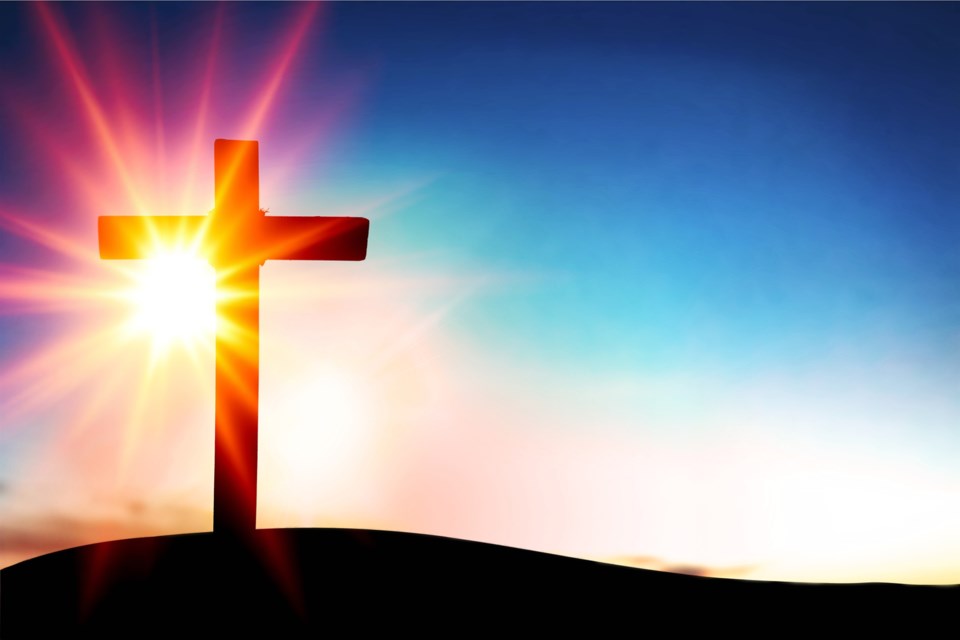 Zondag 19 maart a.s. is er weer een Welkomdienst in de Goede Herder Kerk in Borger.Voorganger is Ds. H van Ark uit Wapenveld en het thema is “D.V. of D.E.?” Toelichting: In de korte overdenking zal ds. Hans van Ark dit thema verder uitleggen. In de bijbel staat een tekst, te vinden in Mattheus 10 vers 29, daar staat dat God zelfs twee mussen nog niet ter aarde laat vallen, als Hij dat niet wil.
Veel mensen leiden uit deze Bijbeltekst af, dat alles in deze wereld of in je persoonlijk leven ondergeschikt is aan Gods wil.
Maar is dat wel zo?
Daar gaat het thema van deze welkomdienst over, het wordt uitgelegd aan de hand van twee letters:
D.V. of D.E.?Medewerking wordt verleend door een speciaal mannenkwartet wat in de coronatijd is gevormd en meerdere digitale uitzendingen heeft verzorgd via “Zingen onder de Peperbus”. Dit mannenkwartet bestaat uit Gerwin van der Plaats, Jan Willem 't Hart, Gerrit van der Heide en Hans van Ark, met pianobegeleiding van Wilco Veldkamp o.l.v. Jenny van Ark.    Deze mannen werken al jaren met elkaar samen, ieder in zijn eigen functie, maar nu gaan ze ook samen zingen en dat belooft wat! We hopen weer op een prachtige dienst waarin we mogen zingen tot en van Gods eer, daarbij gesterkt en begeleidt door het enthousiaste en virtuoze orgelspel van Gerwin van der Plaats. Aanvang 19.00 uur en vanaf 18.45 uur is er samenzang. U bent van harte welkom!